До № 2207-1 від 16.10.2019 р. р.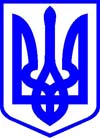 ВЕРХОВНА РАДА УКРАЇНИКомітет з питань екологічної політики та природокористування01008, м. Київ-8, вул. М.Грушевського, 5, тел.: 255-27-06, факс: 255-22-72ВЕРХОВНА РАДА УКРАЇНИВносимо на розгляд Верховної Ради України підготовлений на виконання Постанови Верховної Ради України від 13 травня 2020 року № 599-ІХ "Про направлення на повторне читання проекту Закону України про управління відходами" доопрацьований народними депутатами України – членами Комітету Верховної Ради України з питань екологічної політики та природокористування проект Закону України про управління відходами (реєстр. № 2207-1).Законопроект розроблений з метою вдосконалення системи управління відходами, забезпечення законодавчого та нормативно-правового регулювання відносин у сфері управління відходами з урахуванням вимог директив Європейського Союзу, покращення стану навколишнього природного середовища та досягнення цілей сталого розвитку.У доопрацьованій редакції законопроекту про управління відходами, підготовленого до повторного першого читання народними депутатами України Бондаренком О.В. та Маріковським О.В., враховані зауваження і пропозиції народних депутатів України, Комітетів Верховної Ради України, Головного науково-експертного управління, центральних органів виконавчої влади, суб'єктів господарювання та неурядових міжнародних організацій.Комітет пропонує визначити доповідачем на пленарному засіданні Верховної Ради України народного депутата України Маріковського В.О., співдоповідачем від Комітету – Голову Комітету Бондаренка В.О.Голова Комітету                                                           О.Бондаренко